NSTS WebpageRed circles show the path to get to the 748 Form. (Note: Licensees already use these links to get the 748 form). Main Page: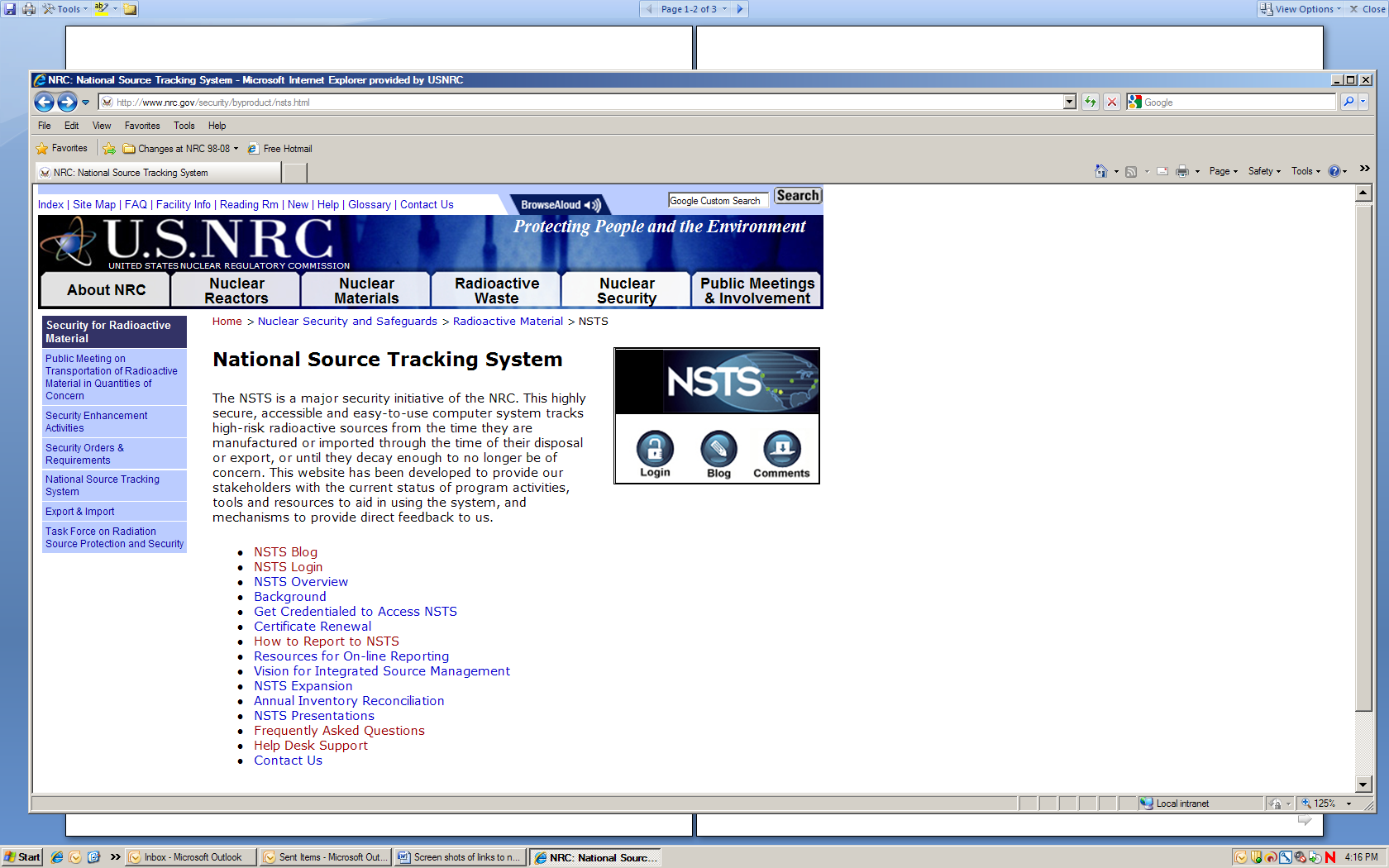 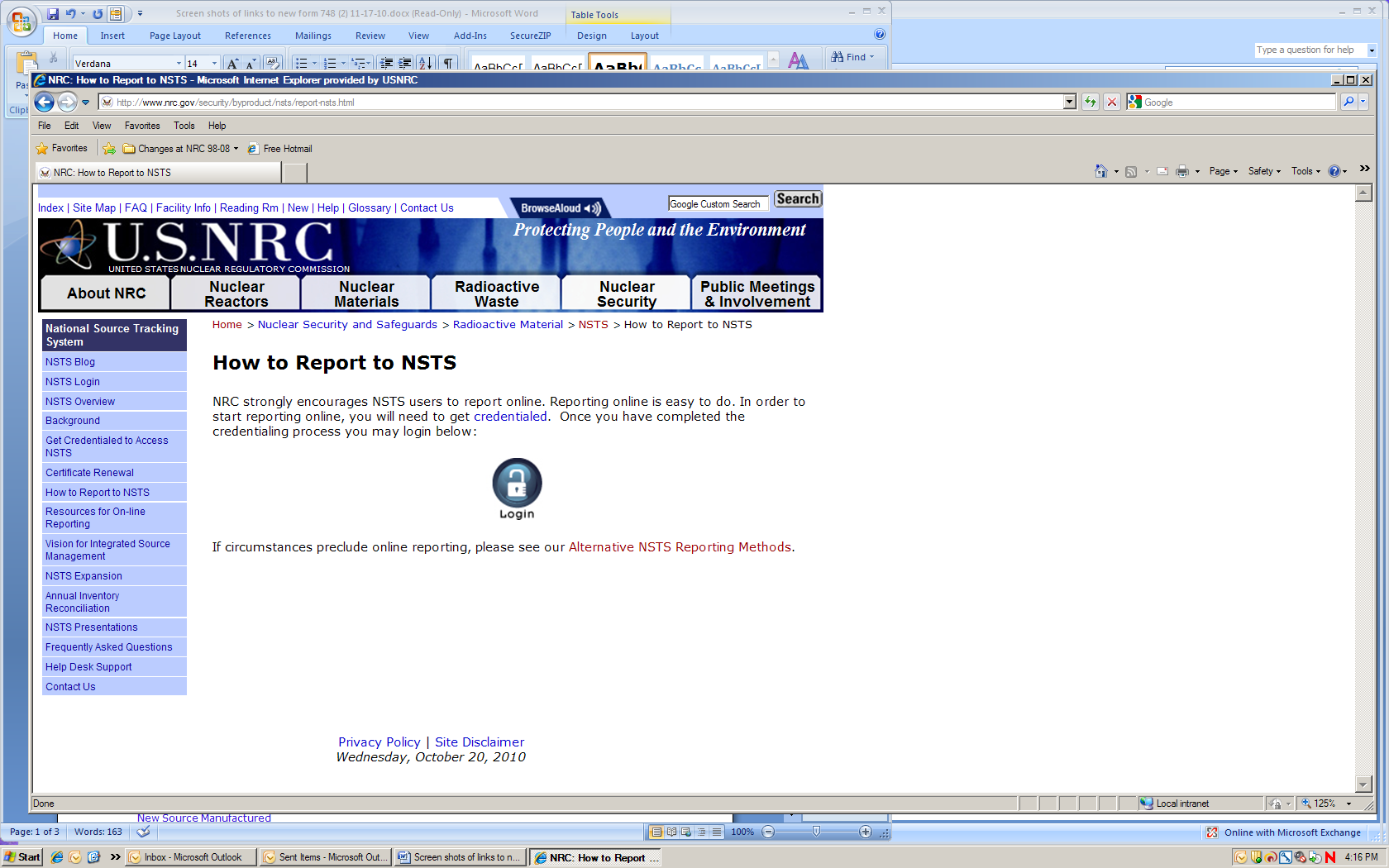 Updated link will go to a page that will include the following updated information: 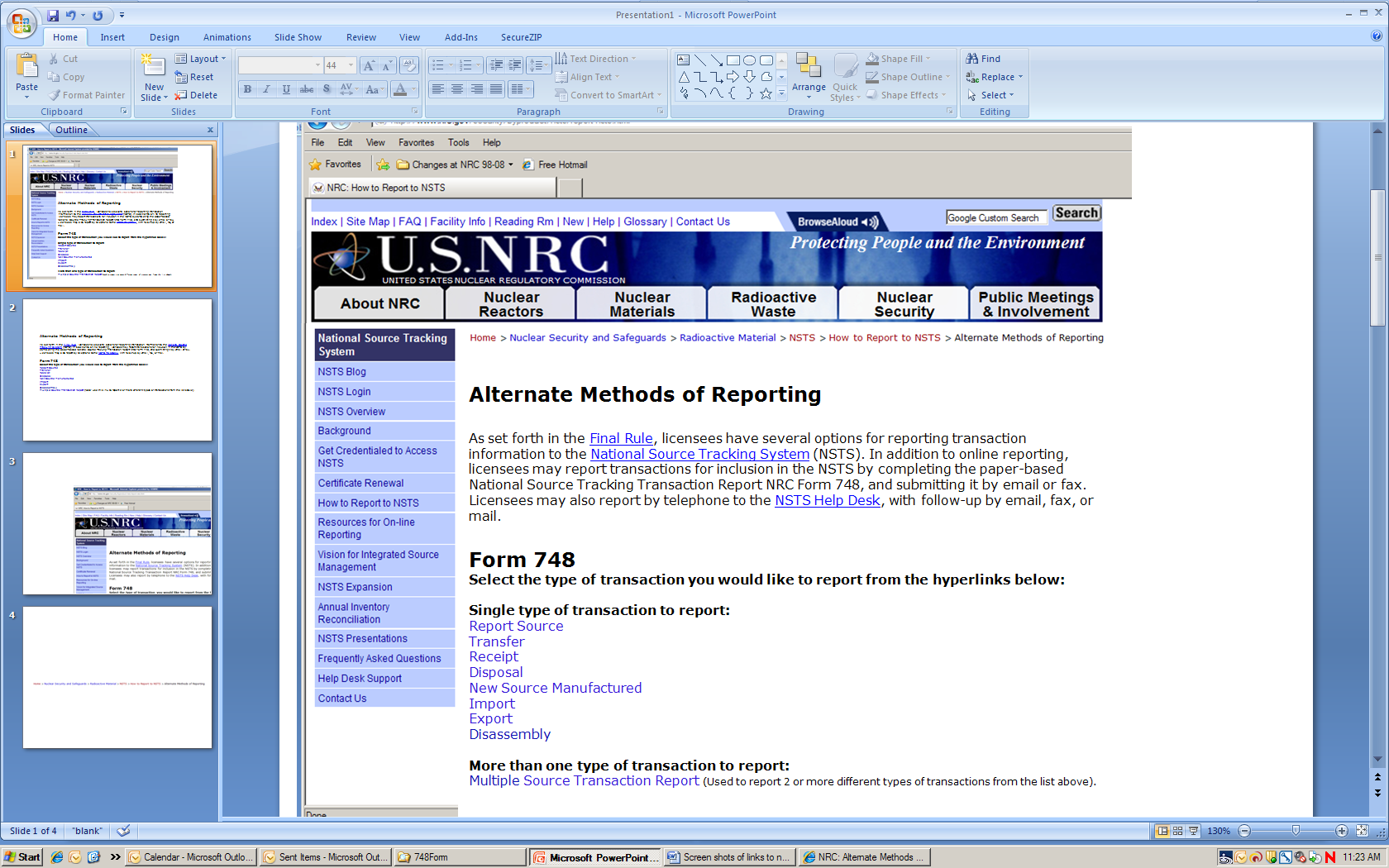 The hyperlinks take the licensee directly to the form for the transaction type they wish to report.Example:  In order to report a Receipt, the licensee will click on the “Receipt” hyperlink and be taken directly to a PDF of the Receipt short form.The hyperlinks take the licensee directly to the form for the transaction type they wish to report.Example:  In order to report a Receipt, the licensee will click on the “Receipt” hyperlink and be taken directly to a PDF of the Receipt short form.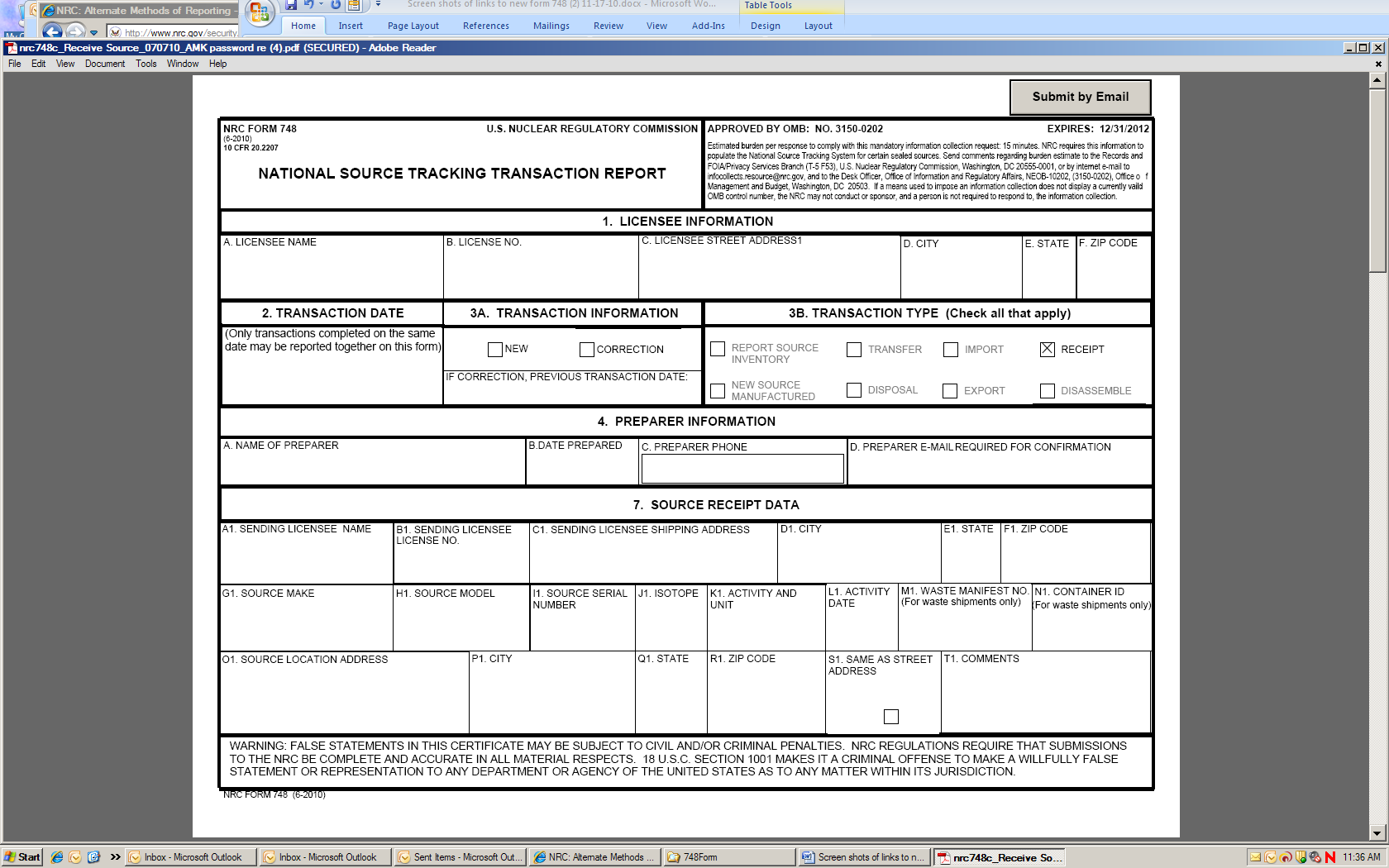 All form include instructions for filling out and submitting the form: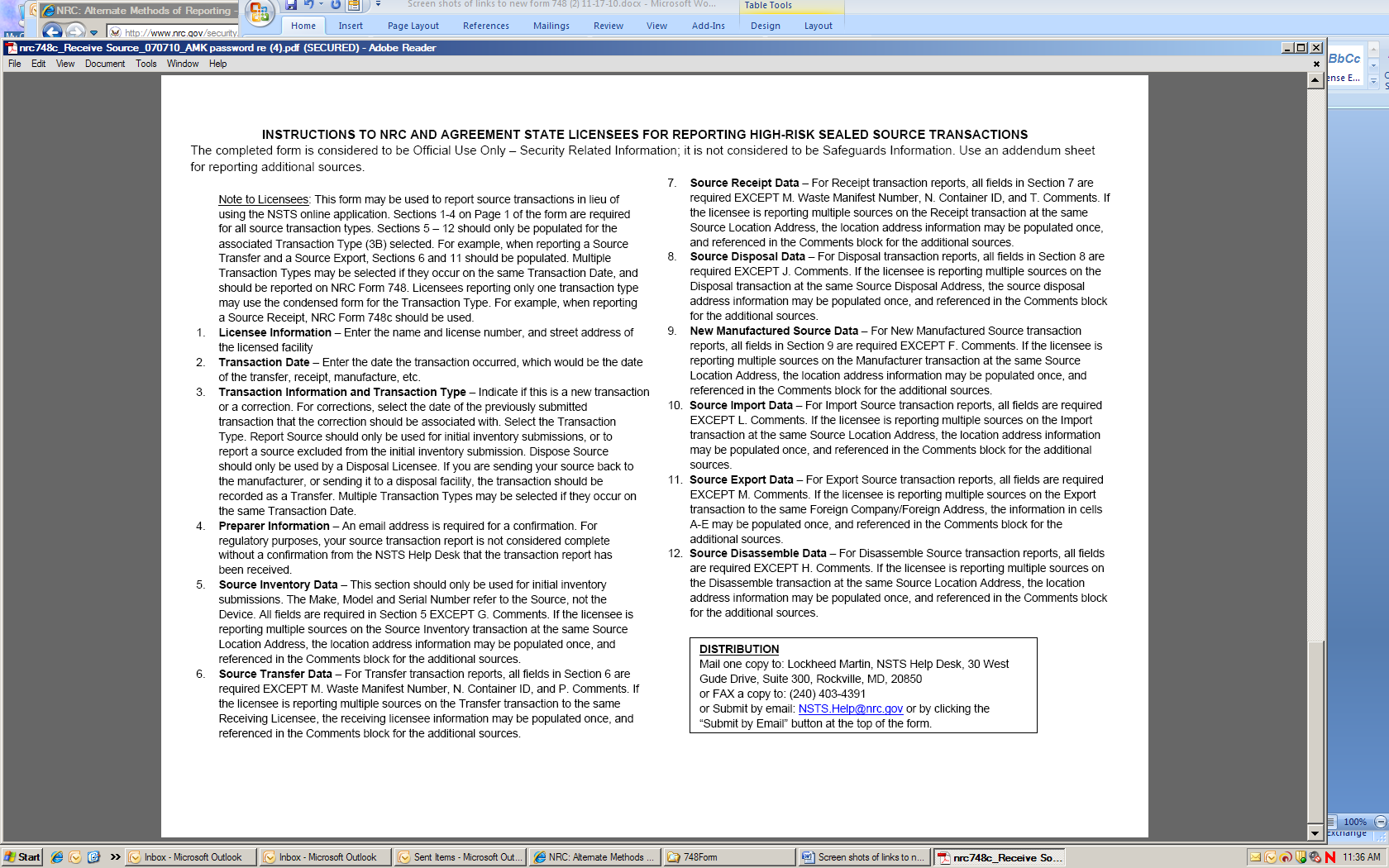 